CURRICULUM VITAE 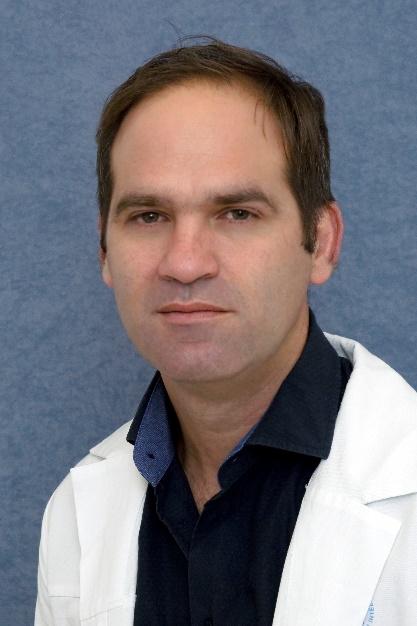 DR. MÉSZÁROS PÉTER SEBÉSZ FŐORVOS Iskolai végzettség 1993 Érettségi, Piarista Gimnázium, Kecskemét 2000 Pécsi Orvostudományi Egyetem Általános Orvostudományi Kar 2007 Sebészet szakvizsga Munkahelyek 2000-2012 Budai Irgalmasrendi Kórház Sebészeti osztály 2013 - Országos Onkológiai Intézet Tanulmányutak 2010 Fundamntals of effectiv colonoscopy: hands-on course, Hamburg, Germany 2011 UEGF Professional Trainee Course on "Colo-rectal cancer - from prevention to palliation", held at the NCT-DKFZ Heidelberg, Germany 2013 ESO-ESSO Masterclass in Colorectal Cancer Surgery, Ljubljana, Slovenia 2017 TAMIS hands on training , Applied Medical Ammersfort, NetherlandTársasági Tagság • Magyar Sebész Társaság • Fiatal Sebészek Szekciója • Fiatal Gastroenterológus Munkacsoport Idegennyelvismeret angol